РЕШЕНИЕ       24 сентября  2019 года  № 16О списании имущества находящегося на территории сельского поселения Ключевский сельсовет муниципального района Аскинский район Республики Башкортостан	Руководствуясь Федеральным законом № 131-ФЗ от 6 октября 2003 года «Об общих принципах организации местного самоуправления в Российской Федерации», статьи 33 Устава сельского поселения Ключевский сельсовет муниципального района Аскинский район Республики Башкортостан в целях эффективного использования муниципального имущества казны и пополнения доходной части местного бюджета Совет сельского поселения Ключевский сельсовет муниципального района Аскинский район Республики Башкортостан РЕШИЛ:Разрешить Администрации  сельского поселения Ключевский сельсовет  списать имущество находящегося на территории сельского поселения Ключевский сельсовет муниципального района Аскинский район Республики Башкортостан согласно приложениюАдминистрации сельского поселения Ключевский сельсовет муниципального района Аскинский район Республики Башкортостан предоставить в комитет по управлению собственностью Министерства земельных и имущественных отношений Республики Башкортостан по Аскинскому району пакет документов;Обнародовать настоящее решение  на информационном стенде в здании Администрации сельского поселения Ключевский сельсовет по адресу: Республика Башкортостан, Аскинский район, с. Ключи, ул. Центральная, д. 10;Контроль за выполнением настоящего решения возложить на  постоянную депутатскую комиссию Совета сельского поселения Ключевский сельсовет муниципального района Аскинский район Республики Башкортостан по бюджету, налогам и вопросам собственности.                                                                                                                              ГлаваСельского поселения Ключевский сельсоветмуниципального района Аскинский районРеспублики БашкортостанМ.П. СелянинПриложение к решению Совета сельского поселения Ключевский сельсоветмуниципального района Аскинский район Республики Башкортостанот 24 сентября 2019 года № 16Перечень объектов имущества находящегося на территории сельского поселения Ключевский сельсовет муниципального района Аскинский район Республики Башкортостан Управляющий делами Администрации сельского поселения Ключевский сельсовет муниципального района Аскинский район Республики Башкортостан:                                                          Гавва Л.С.БАШҠОРТОСТАН РЕСПУБЛИКАҺЫАСҠЫН  РАЙОНЫ   МУНИЦИПАЛЬ РАЙОНЫНЫҢ КЛЮЧИ АУЫЛ  СОВЕТЫ АУЫЛ  БИЛӘМӘҺЕ СОВЕТЫБАШҠОРТОСТАН РЕСПУБЛИКАҺЫАСҠЫН  РАЙОНЫ   МУНИЦИПАЛЬ РАЙОНЫНЫҢ КЛЮЧИ АУЫЛ  СОВЕТЫ АУЫЛ  БИЛӘМӘҺЕ СОВЕТЫБАШҠОРТОСТАН РЕСПУБЛИКАҺЫАСҠЫН  РАЙОНЫ   МУНИЦИПАЛЬ РАЙОНЫНЫҢ КЛЮЧИ АУЫЛ  СОВЕТЫ АУЫЛ  БИЛӘМӘҺЕ СОВЕТЫ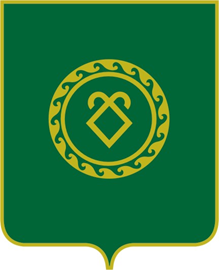 СОВЕТСЕЛЬСКОГО ПОСЕЛЕНИЯКЛЮЧЕВСКИЙ СЕЛЬСОВЕТМУНИЦИПАЛЬНОГО РАЙОНААСКИНСКИЙ РАЙОНРЕСПУБЛИКА  БАШКОРТОСТАНСОВЕТСЕЛЬСКОГО ПОСЕЛЕНИЯКЛЮЧЕВСКИЙ СЕЛЬСОВЕТМУНИЦИПАЛЬНОГО РАЙОНААСКИНСКИЙ РАЙОНРЕСПУБЛИКА  БАШКОРТОСТАН№ п/пНаименование имущества         Год вода в эксплуатациюАдрес расположения1здание зерноочистительного комплекса ЗАВНе установлено452882, Республика Башкортостан, Аскинский район, с. Ключи, ул. Центральная